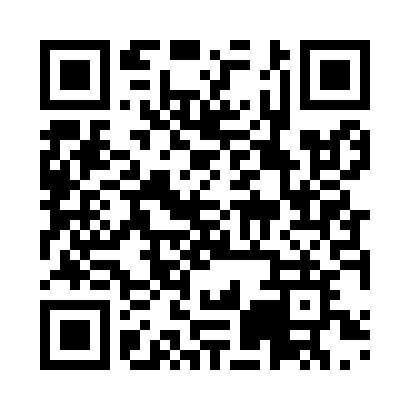 Prayer times for Kaminoseki, JapanWed 1 May 2024 - Fri 31 May 2024High Latitude Method: NonePrayer Calculation Method: Muslim World LeagueAsar Calculation Method: ShafiPrayer times provided by https://www.salahtimes.comDateDayFajrSunriseDhuhrAsrMaghribIsha1Wed3:515:2312:093:516:558:222Thu3:495:2212:093:516:568:233Fri3:485:2112:083:516:578:244Sat3:475:2012:083:516:578:255Sun3:455:1912:083:516:588:266Mon3:445:1812:083:516:598:277Tue3:435:1712:083:517:008:288Wed3:425:1612:083:517:008:299Thu3:415:1512:083:527:018:3010Fri3:395:1412:083:527:028:3111Sat3:385:1412:083:527:038:3212Sun3:375:1312:083:527:038:3313Mon3:365:1212:083:527:048:3414Tue3:355:1112:083:527:058:3515Wed3:345:1012:083:527:068:3616Thu3:335:1012:083:527:068:3717Fri3:325:0912:083:527:078:3818Sat3:315:0812:083:527:088:3919Sun3:305:0812:083:527:098:4020Mon3:295:0712:083:527:098:4121Tue3:285:0712:083:537:108:4222Wed3:275:0612:083:537:118:4323Thu3:265:0512:083:537:118:4424Fri3:255:0512:083:537:128:4525Sat3:255:0412:093:537:138:4626Sun3:245:0412:093:537:148:4727Mon3:235:0412:093:537:148:4828Tue3:235:0312:093:547:158:4929Wed3:225:0312:093:547:158:5030Thu3:215:0212:093:547:168:5131Fri3:215:0212:093:547:178:52